В целях определения местоположения границ образуемых и изменяемых земельных участков, в соответствии с Градостроительным кодексом Российской Федерации, постановлением Правительства Российской Федерации от 19.11.2014 № 1221 «Об утверждении Правил присвоения, изменения и аннулирования адресов», Федеральным законом от 06.10.2003 № 131-ФЗ «Об общих принципах организации местного самоуправления в Российской Федерации», решением Совета депутатов города Новосибирска от 24.05.2017 № 411 «О Порядке подготовки документации по планировке территории и признании утратившими силу отдельных решений Совета депутатов города Новосибирска», постановлениями мэрии города Новосибирска от 18.04.2018 № 1381 «О подготовке проекта межевания территории, предназначенной для размещения линейного объекта транспортной инфраструктуры местного значения – автомобильной дороги общего пользования по ул. Титова, в Ленинском районе в границах проекта планировки территории, ограниченной улицами Порт-Артурской, Широкой, Связистов и Толмачевским шоссе, в Ленинском районе, в границах проекта планировки территории, ограниченной улицами Порт-Артурской, Широкой, полосой отвода железной дороги и Толмачевским шоссе, в Ленинском районе», от 17.03.2015 № 2431 «Об утверждении проекта планировки территории, ограниченной улицами Порт-Артурской, Широкой, Связистов и Толмачевским шоссе, в Ленинском районе»,  от 30.10.2015 № 6421 «Об утверждении проекта планировки территории, ограниченной улицами Порт-Артурской, Широкой, полосой отвода железной дороги и Толмачевским шоссе, в Ленинском районе», от 19.02.2018 № 652 «Об изменениях, вносимых в проект планировки территории, ограниченной улицами Порт-Артурской, Широкой, Связистов и Толмачевским шоссе, в Ленинском районе в части территории, ограниченной улицами Порт-Артурской, Титова, Связистов и Толмачевским шоссе», руководствуясь Уставом города Новосибирска, ПОСТАНОВЛЯЮ:1. Утвердить проект межевания территории, предназначенной для размещения линейного объекта транспортной инфраструктуры местного значения – автомобильной дороги общего пользования по ул. Титова, в Ленинском районе в границах проекта планировки территории, ограниченной улицами Порт-Артурской, Широкой, Связистов и Толмачевским шоссе, в Ленинском районе, в границах проекта планировки территории, ограниченной улицами Порт-Артурской, Широкой, полосой отвода железной дороги и Толмачевским шоссе, в Ленинском районе (приложение).2. Присвоить адреса образуемым земельным участкам согласно приложению 1 к проекту межевания территории, предназначенной для размещения линейного объекта транспортной инфраструктуры местного значения – автомобильной дороги общего пользования по ул. Титова, в Ленинском районе в границах проекта планировки территории, ограниченной улицами Порт-Артурской, Широкой, Связистов и Толмачевским шоссе, в Ленинском районе, в границах проекта планировки территории, ограниченной улицами Порт-Артурской, Широкой, полосой отвода железной дороги и Толмачевским шоссе, в Ленинском районе  3. Признать утратившим силу постановление мэрии города Новосибирска от 23.06.2017 № 2966 «О проекте межевания территории, предназначенном для размещения линейного объекта транспортной инфраструктуры местного значения – автомобильной дороги общего пользования по ул. Титова в Ленинском районе в границах проекта планировки территории, ограниченной улицами Порт-Артурской, Широкой, Связистов и Толмачевским шоссе, в Ленинском районе, в границах проекта планировки территории, ограниченной улицами Порт-Артурской, Широкой, полосой отвода железной дороги и Толмачевским шоссе, в Ленинском районе».4. Департаменту строительства и архитектуры мэрии города Новосибирска разместить постановление на официальном сайте города Новосибирска в информационно-телекоммуникационной сети «Интернет».5. Департаменту информационной политики мэрии города Новосибирска в течение семи дней со дня издания постановления обеспечить опубликование постановления.6. Контроль за исполнением постановления возложить на заместителя мэра города Новосибирска – начальника департамента строительства и архитектуры мэрии города Новосибирска.Устьянцева2275462ГУАиГПриложениек постановлению мэриигорода Новосибирскаот 14.09.2018 № 3367ПРОЕКТмежевания территории, предназначенной для размещения линейного объектатранспортной инфраструктуры местного значения – автомобильной дороги общего пользования по ул. Титова, в Ленинском районе в границах проекта планировки территории, ограниченной улицами Порт-Артурской, Широкой, Связистов и Толмачевским шоссе, в Ленинском районе, в границах проекта планировки территории, ограниченной улицами Порт-Артурской, Широкой, полосой отвода железной дороги и Толмачевским шоссе, в Ленинском районе.1. Текстовая часть проекта межевания территории:1.1. Сведения об образуемых земельных участках (приложение 1).1.2. Сведения о границах территории, в отношении которой утвержден проект межевания (приложение 2).2. Чертеж межевания территории (приложение 3).____________Приложение 1к проекту межевания территории, предназначенной для размещения линейного объекта транспортной инфраструктуры местного значения – автомобильной дороги общего пользования по ул. Титова, в Ленинском районе в границах проекта планировки территории, ограниченной улицами Порт-Артурской, Широкой, Связистов и Толмачевским шоссе, в Ленинском районе, в границах проекта планировки территории, ограниченной улицами Порт-Артурской, Широкой, полосой отвода железной дороги и Толмачевским шоссе, в Ленинском районеСведенияоб образуемых земельных участках_____________Приложение 2к проекту межевания территории, предназначенной для размещения линейного объекта транспортной инфраструктуры местного значения – автомобильной дороги общего пользования по ул. Титова, в Ленинском районе в границах проекта планировки территории, ограниченной улицами Порт-Артурской, Широкой, Связистов и Толмачевским шоссе, в Ленинском районе, в границах проекта планировки территории, ограниченной улицами Порт-Артурской, Широкой, полосой отвода железной дороги и Толмачевским шоссе, в Ленинском районеСведения о границах территории, в отношении которой утвержден проект межевания_____________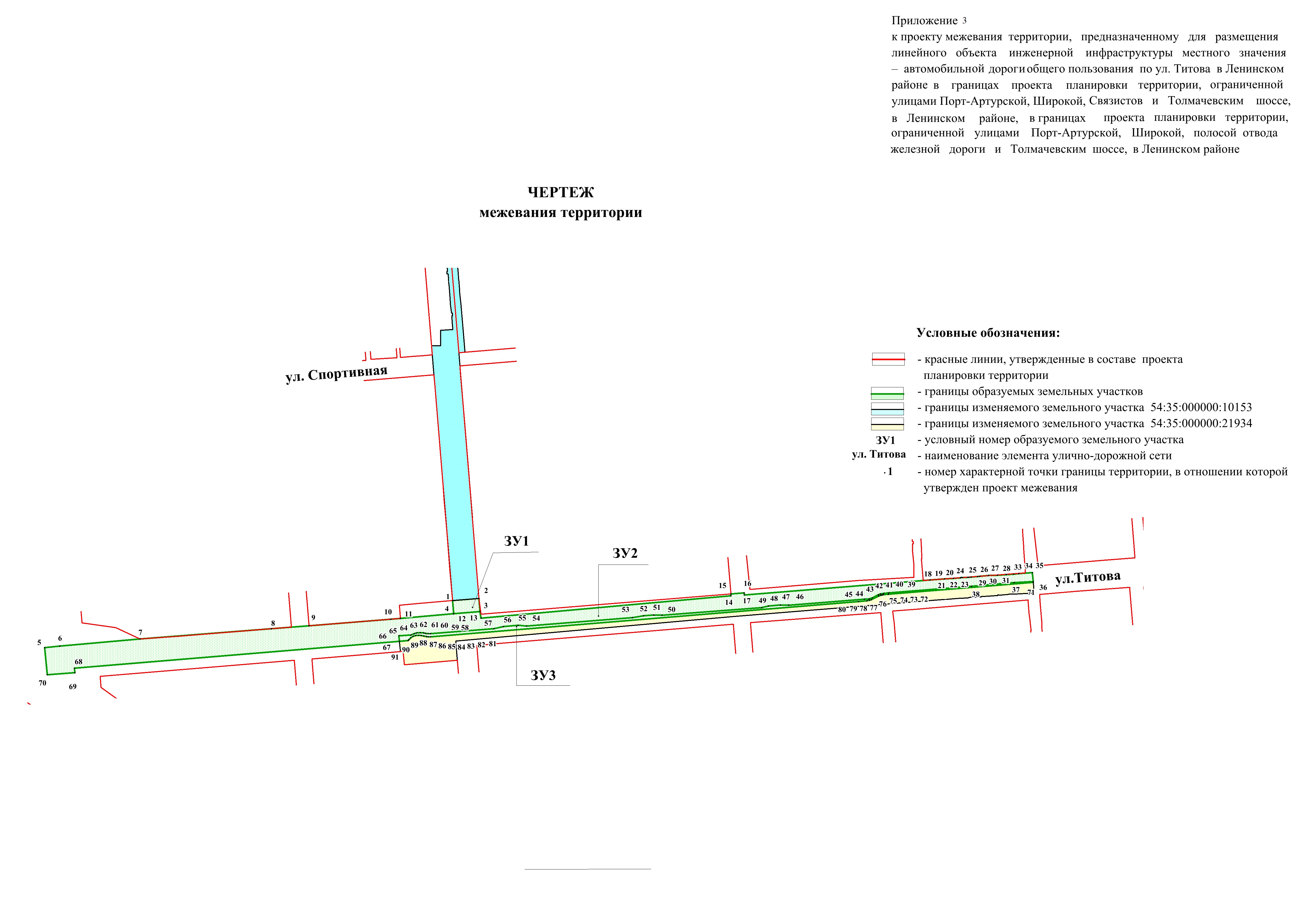 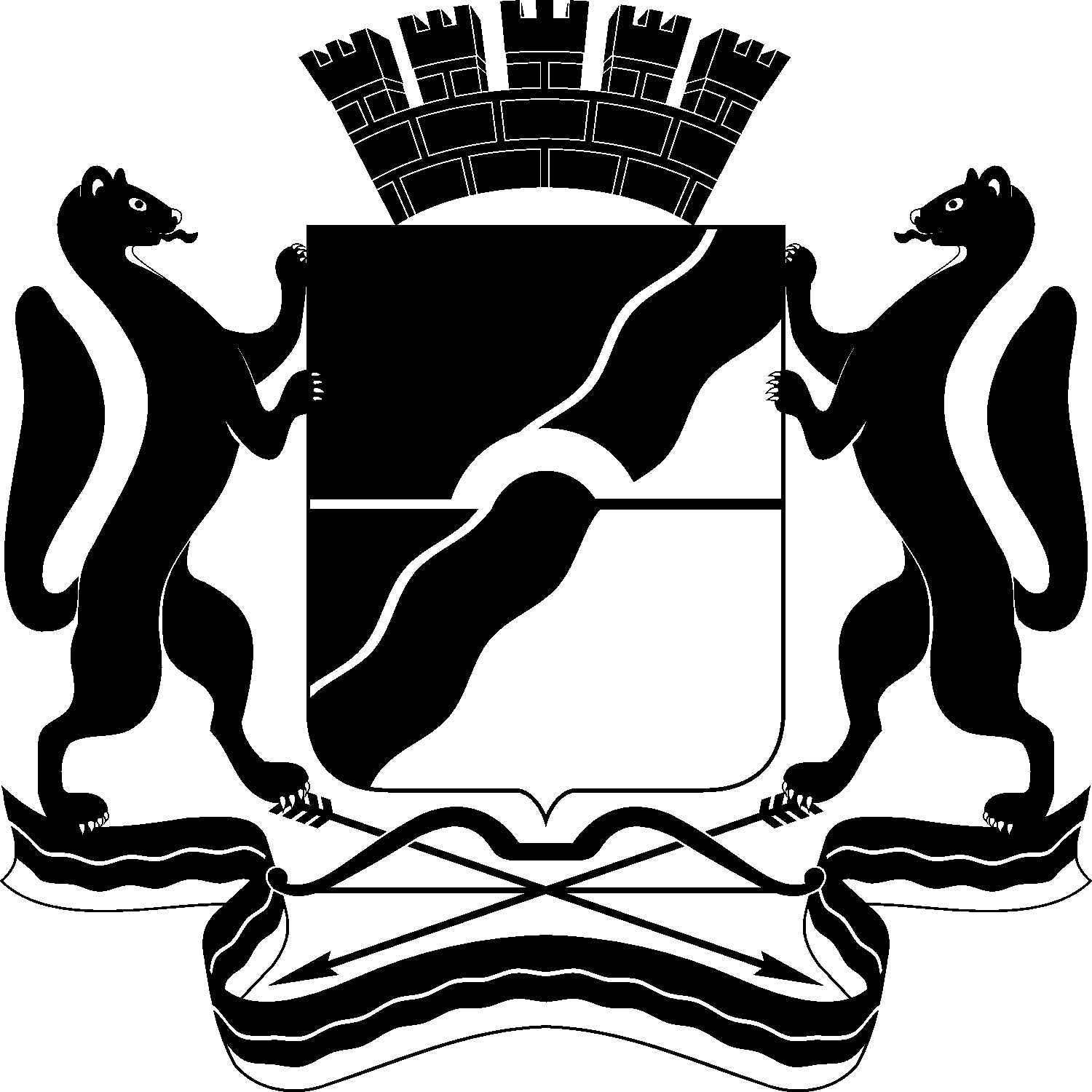 МЭРИЯ ГОРОДА НОВОСИБИРСКАПОСТАНОВЛЕНИЕОт  	  14.09.2018		№       3367   	О проекте межевания территории, предназначенной для размещения линейного объекта транспортной инфраструктуры местного значения – автомобильной дороги общего пользования по ул. Титова, в Ленинском районе в границах проекта планировки территории, ограниченной улицами Порт-Артурской, Широкой, Связистов и Толмачевским шоссе, в Ленинском районе, в границах проекта планировки территории, ограниченной улицами Порт-Артурской, Широкой, полосой отвода железной дороги и Толмачевским шоссе, в Ленинском районеМэр города НовосибирскаА. Е. ЛокотьУсловный номер образуемого земельного участка на чертеже межевания территорииУчетный номер кадастрового кварталаВид разрешенного использования образуемого земельного участка в соответствии с проектом планировки территорииПлощадь образуемого земельного участка, гаАдрес земельного участкаВозможные способы образования земельного участка123456ЗУ154:35:000000Земельные участки (территории) общего пользования - автомобильные дороги:0,1783Российская Федерация,            Новосибирская область,               город Новосибирск, ул. Титова, 244аРаздел с сохранением исходного участка с кадастровым номером 54:35:000000:10153 в измененных границах  ЗУ254:35:000000Земельные участки (территории) общего пользования - автомобильные дороги8,3585Российская Федерация, Новосибирская область, город Новосибирск, ул. Титова, 250аПерераспределение земельного участка 54:35:000000:29690 и земель, государственная собственность, на которые не разграниченаЗУ354:35:000000Земельные участки (территории) общего пользования - автомобильные дороги0,7338Российская Федерация,            Новосибирская область,             город Новосибирск, ул. Титова, 240аРаздел с сохранением исходного участка с кадастровым номером с 54:35:000000:21934 в измененных границах  № точкиКоординатыКоординаты№ точкиXY123ЗУ1ЗУ1ЗУ11482467.724190472.832482472.074190532.673482442.474190534.484482437.884190474.92ЗУ2ЗУ2ЗУ25482371.604189553.296482374.224189588.217482388.634189768.448482408.624190064.769482414.484190149.5810482427.084190333.9111482428.554190355.4012482437.834190474.853482442.474190534.4813482427.604190536.4314482471.934191100.2115482476.294191099.8616482478.304191129.7917482473.634191130.1918482502.994191548.5419482504.894191581.1520482505.874191601.3921482507.034191617.0322482507.464191617.8623482507.604191620.7824482507.344191621.4525482507.884191633.1526482507.894191635.9227482508.304191640.8928482509.314191655.7829482509.794191660.5030482511.324191680.5131482512.024191700.4732482513.134191720.8733482513.844191737.2734482514.754191748.6535482516.944191779.1036482496.914191780.6937482494.804191737.7838482487.694191641.5939482474.574191454.9040482473.854191444.1341482472.574191436.9642482470.684191431.9943482464.054191418.0444482461.674191410.7845482460.824191400.5846482449.454191229.7647482450.104191211.0748482448.074191183.9949482444.474191169.0150482429.394190944.3051482430.674190925.8652482428.894190902.4753482424.754190877.5954482408.324190638.9955482410.494190620.2056482408.104190586.9157482403.314190565.7258482393.404190422.7459482393.624190417.5860482394.564190412.0761482395.624190407.1562482396.394190399.5163482395.794190391.9564482394.184190385.5265482391.064190378.5766482389.724190351.3367482377.244190352.4368482324.214189620.0269482314.344189620.9770482309.944189558.75ЗУ3ЗУ3ЗУ365482391.064190378.5764482394.184190385.5263482395.794190391.9562482396.394190399.5161482395.624190407.1560482394.564190412.0759482393.624190417.5858482393.404190422.7457482403.314190565.7256482408.104190586.9155482410.494190620.2054482408.324190638.9953482424.754190877.5952482428.894190902.4751482430.674190925.8650482429.394190944.3049482444.474191169.0148482448.074191183.9947482450.104191211.0746482449.454191229.7645482460.824191400.5844482461.674191410.7843482464.054191418.0442482470.684191431.9941482472.574191436.9640482473.854191444.1339482474.574191454.9038482487.694191641.5937482494.804191737.7836482496.914191780.6971482495.094191780.8472482471.444191454.6673482470.564191442.8574482470.194191440.5475482469.404191437.0776482467.694191432.4077482459.894191416.1178482458.274191411.6279482457.204191406.4280482455.724191386.9581482386.714190422.1882482386.734190417.5783482387.364190413.3784482388.654190407.5385482389.804190401.7286482390.394190395.5687482389.774190389.3788482387.914190383.4789482384.914190378.2090482380.734190373.6391482378.644190371.6867482377.244190352.4366482389.724190351.33